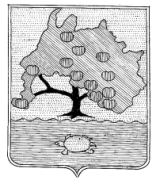             КОМИТЕТ ПО УПРАВЛЕНИЮ МУНИЦИПАЛЬНЫМ ИМУЩЕСТВОМ                                              МУНИЦИПАЛЬНОГО ОБРАЗОВАНИЯ                     «ПРИВОЛЖСКИЙ РАЙОН» АСТРАХАНСКОЙ ОБЛАСТИ           РАСПОРЯЖЕНИЕот  22.01.2020 г. № 72с. НачаловоО проведении  аукциона на право заключения договора арендыземельного участка, расположенногопо адресу: Астраханская область, Приволжскийрайон, с. Началово, ул. Иртышская, 15.	  На основании  ст. ст. 39.1,  39.11, 39.18  Земельного кодекса Российской Федерации,   ст.ст. 63,64 Устава муниципального образования «Приволжский район», п.п. 3.1.5 п.3. «Положения о комитете по управлению муниципальным имуществом муниципального образования «Приволжский район» Астраханской области,	1. Организовать и провести аукцион на право заключения договора аренды земельного участка с кадастровым номером 30:09:050204:716, из категории земель населенных пунктов, площадью 836 кв.м., расположенного по адресу: Астраханская область, Приволжский район, с. Началово, ул. Иртышская, 15, с разрешенным использованием: «для индивидуального жилищного строительства», сроком на 20 (двадцать) лет.2. Определить способ проведения аукциона, открытый по составу участников и по форме подачи предложений по размеру ежегодной арендной платы.3. Установить условия аукциона:3.1. Начальную цену предмета аукциона на право заключения договора аренды земельного участка в размере ежегодной арендной платы в сумме 16 635 (шестнадцать тысяч шестьсот тридцать пять)  руб., определенной в размере 7 % от кадастровой стоимости.3.2. Сумму задатка в размере 3 327 (три тысячи триста двадцать семь) руб.	3.3. Шаг аукциона в сумме 500 (пятьсот) руб.	4. Подготовить документацию по проведению аукциона. 	5. Опубликовать извещение о проведении аукциона на официальном сайте торги (torgi.gov.ru.) в информационно-телекоммуникационной сети «Интернет», на сайте комитета по управлению муниципальным имуществом муниципального образования «Приволжский район».            6. В десятидневный срок со дня составления протокола о результатах аукциона направить победителю  аукциона или единственному принявшему участие в аукционе его участнику три экземпляра подписанного проекта договора аренды земельного участка.Председатель  комитета                                                                              К.Ш. Давлетгильдеев